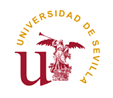 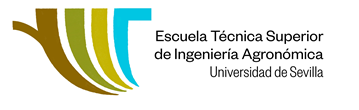 D./Dª								 D.N.I.	, con domicilio en (población)	C.P.		 provincia de			, Calle				Nº Teléfono		, Móvil	, e-mail 		EXPONE: QueHabiendo sido aceptado su traslado de expediente desde la de la Universidad de	a este Centro.Teniendo cursados estudios de	 	  en la Universidad de 		en el Plan de estudios de _	(indicar año) que los inicié en el año académico	/ 		SOLICITA: el reconocimiento de las siguientes asignaturas:Igualmente,	Solicita	No solicita (marcar lo que corresponda)Que aquellas asignaturas aprobadas que no sean reconocidas sean transferidas a mi expediente.Sevilla, a	de		de 20 Firma del interesadoDocumentos que se acompañan:Certificación Académica Personal (excepto procedentes U.S).Programas de las asignaturas aprobadas correspondientes al año académico en que fueron superadas,sellados por el Centro donde cursaste tus estudios (para reconocimiento)SR. DIRECTOR DE LA E.T.S. DE INGENIERÍA AGRONÓMICA DE SEVILLA.Asignaturas aprobadas a reconocer(Centro de origen)Asignatura por la que solicita el reconocimiento